Publicado en Madrid el 15/02/2024 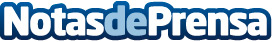 El malware más buscado en enero de 2024: descubierta la operación de VexTrio y Lockbit3, que se sitúa como el ransomware más destacadoSe ha destapado un gran distribuidor de ciberataques conocido como VexTrio, un intermediario de tráfico para que los ciberdelincuentes distribuyan contenido malicioso. LockBit3 se sitúa en el primer puesto de ransomware activos después de una serie de ataques en eneroDatos de contacto:EverythinkPREverythinkPR91 551 98 91Nota de prensa publicada en: https://www.notasdeprensa.es/el-malware-mas-buscado-en-enero-de-2024 Categorias: Nacional Medicina Finanzas Inteligencia Artificial y Robótica Madrid Software Ciberseguridad Dispositivos móviles Otras Industrias Innovación Tecnológica http://www.notasdeprensa.es